Marca de faturamento de 1 bilhão de euros ultrapassada novamenteGrupo Hettich continua crescendo em 2019O grupo empresarial Hettich, um dos principais fabricantes de ferragens para móveis no mundo com sede em Kirchlengern, faturou no ano fiscal de 2019 1,1 bilhões de euros. Isso corresponde a um aumento de vendas de 3,2% em relação ao ano de 2018.O percentual do exterior foi de 72%. No ano de 2019, foram investidos novamente mais de 100 milhões de euros no mundo todo. A quantidade de funcionários contratados pela Hettich mundialmente ficou em uma média anual de 6.700 funcionários, sendo mais de 3.600 na Alemanha.O aumento de vendas atingido novamente tem um grande valor, em vista do desenvolvimento econômico heterogêneo nos mercados mundiais. "Mais uma vez a nossa equipe dedicada ultrapassou a marca de um bilhão em vendas em cooperação com nossos clientes e fornecedores. Este novo aumento de vendas no ano de 2019 foi possível porque nós atendemos às necessidades de diferentes mercados de forma muito consistente, e porque a equipe Hettich trabalha em conjunto em todo o mundo", diz Sascha Groß, Diretor Administrativo da Hettich Holding.Os efeitos da pandemia do coronavírus terão um impacto significativo nos negócios em 2020.Inovações de produtos como impulsionadoresCom suas inovações, a Hettich sempre é capaz de impulsionar o setor de maneira significativa. Para este ano, os desenvolvimentos atuais de produtos em sistemas de gavetas e portas de correr prometem movimentar mais uma vez o mercado: na primavera será iniciada a comercialização da inovadora plataforma de sistemas de gavetas AvanTech YOU. Ela permite uma configuração individual das gavetas e impressiona com um design incrivelmente enxuto e purista, executado sem deixar visíveis cabeças de parafusos e precisar de tampas. Graças ao princípio de plataforma, o produto pode ser facilmente adaptado às exigências individuais do consumidor em cores, formatos e materiais. "Desfrutar do conforto" é o lema do sistema para portas de correr TopLine XL, especialmente desenvolvido para frentes grandes e pesadas. A experiência do conforto começa logo com a montagem fácil: até mesmo as portas grandes podem ser colocadas com segurança, encaixadas rapidamente e ajustadas com facilidade. Para o usuário, para além da configuração generosa do armário, é o prazer do deslizar que está em primeiro lugar: com o TopLine XL, portas de até 100 kg deslizam com facilidade e suavidade inigualáveis.
A oferta digital expandida também chama a atenção: a Hettich ampliou visivelmente seus E-Services e acompanha agora seus parceiros de maneira ainda mais eficiente, desde a primeira ideia, a aquisição do produto e o planejamento, até a montagem dos móveis. Os códigos QR presentes no novo Catálogo de tecnologia e aplicações podem ser usados para acessar diretamente os E-Services apropriados no site da Hettich. No futuro, o cliente também poderá encontrar todos os produtos e fontes de informação úteis na nova "Hettich eShop", que – é claro – também estará disponível no celular. Assim, comércio e marcenaria poderão trabalhar de maneira ainda mais rápida e eficiente com a ajuda das modernas ferramentas online.InvestimentosEm 2019, o Grupo Hettich investiu novamente cerca de 10% do seu faturamento anual para o futuro. Os principais focos do investimento foram, por ex., a plataforma inovadora de gavetas AvanTech YOU e a expansão das capacidades de produção no âmbito dos e para os mercados asiáticos em crescimento – uma nova unidade de produção com uma área de 28.000 m² foi recentemente inaugurada na Índia, em Indore. Negócios sustentáveis A sustentabilidade e a responsabilidade social sempre fizeram parte da filosofia empresarial da Hettich; tradicionalmente, estes princípios também estão incorporados na cooperação com os clientes. Isto abrange os negócios sustentáveis praticados enquanto empresa familiar de quarta geração, a eficiência energética e de recursos na produção, e ainda a reciclabilidade das embalagens de transporte. A Hettich está comprometida com as altas exigências do regulamento EMAS desde 1997. Em 2019, a unidade de Kirchlengern/Bünde foi novamente aprovada com êxito na auditoria externa do EMAS e o selo de aprovação da gestão ambiental da UE foi renovado em conformidade.As seguintes fotos podem ser baixadas no site www.hettich.com, Menu: Imprensa:FiguraLegenda da imagem
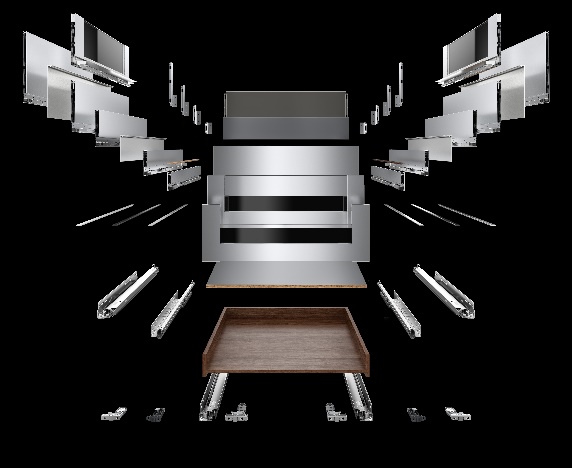 172020_aPossibilidade de transformação e economia graças à plataforma: o AvanTech YOU da Hettich permite usar uma gaveta montada em dois trilhos diferentes, usando o mesmo esquema de perfuração do corpo do móvel. Foto: Hettich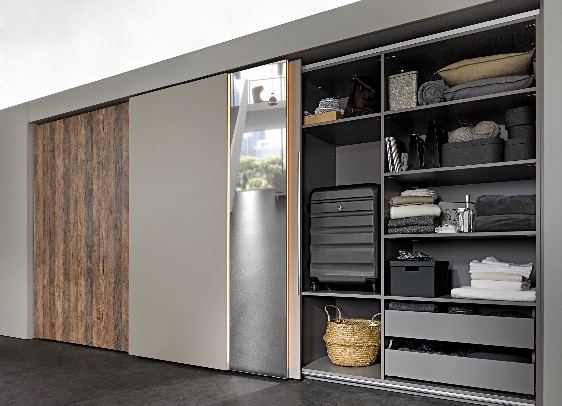 172020_bMontagem de encaixe confortável: a nova ferragem para portas de correr TopLine XL da Hettich permite realizar com facilidade até mesmo construções à altura do teto. Foto: Hettich 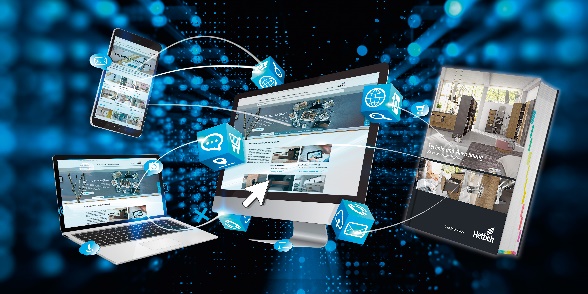 172020_cConhecimentos sobre produtos e ferramentas de serviço disponíveis a qualquer momento e em qualquer lugar: o catálogo atual de tecnologia e aplicações da Hettich oferece links diretos para práticas ofertas online. Foto: Hettich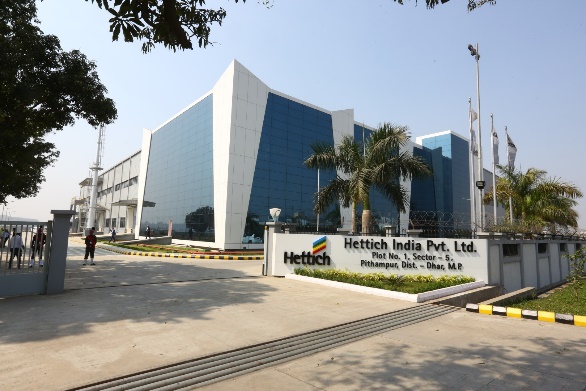 172020_dEm fevereiro de 2020, a Hettich inaugurou o maior pavilhão de produção do mundo da Hettich em Indore/Índia. Foto HettichSobre a HettichA empresa Hettich foi fundada em 1888 e, atualmente, é um dos maiores e mais bem-sucedidos fabricantes mundiais de ferragens para móveis. Mais de 6.700 funcionários, em quase 80 países, trabalham juntos com um só objetivo: desenvolver tecnologia inteligente para móveis. Assim, a Hettich fascina pessoas no mundo todo e é um importante parceiro para a indústria de móveis, comércio e marcenaria. A marca Hettich representa valores consistentes e é sinônimo de qualidade e inovação, confiabilidade e proximidade ao cliente. Mesmo com seu grande porte e renome internacional, a Hettich permaneceu uma empresa familiar. Por ser independente de investidores, o futuro da empresa é planejado de maneira livre, humana e sustentável. www.hettich.com